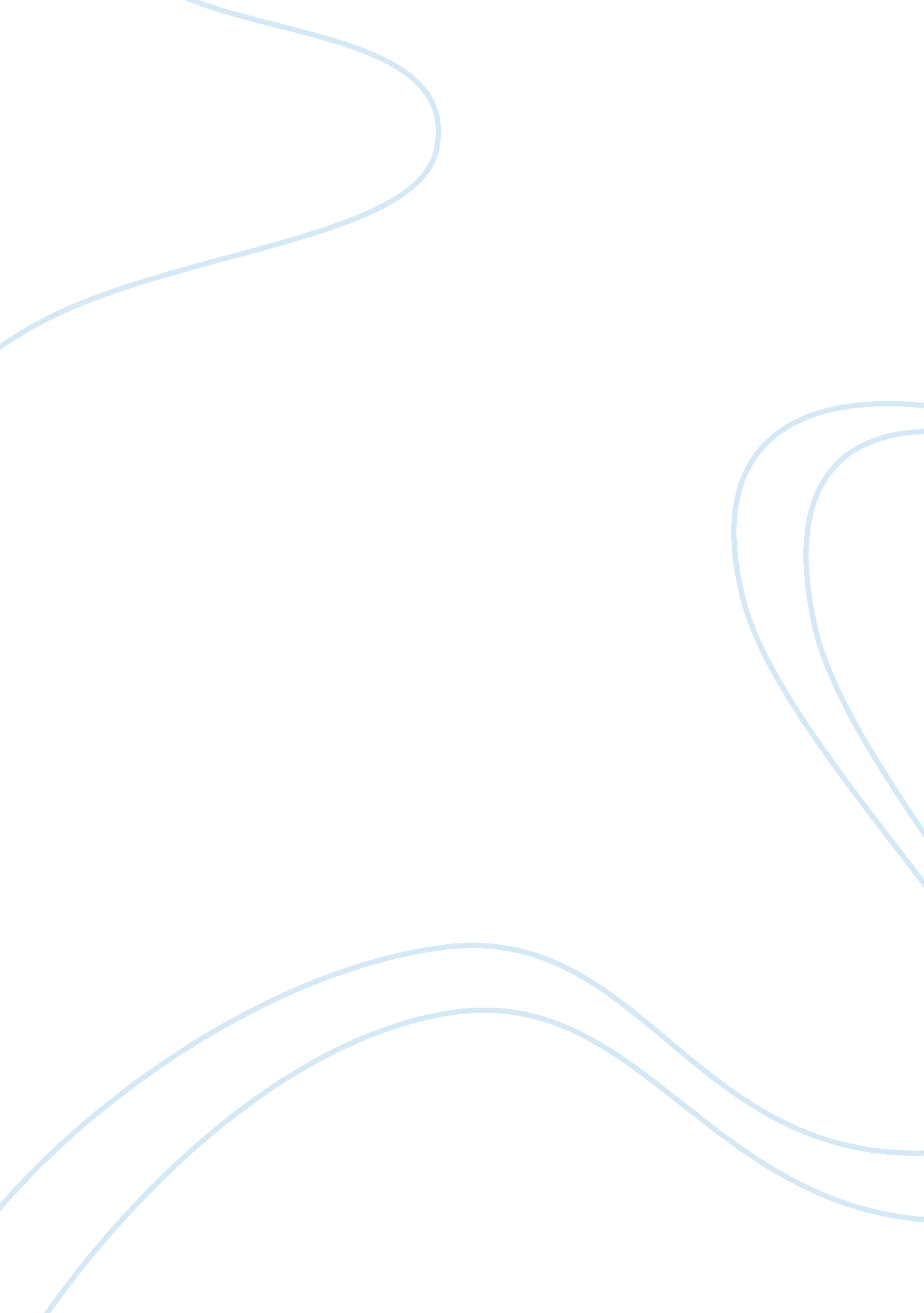 Philosophy of god, religion, and spiritualityPhilosophy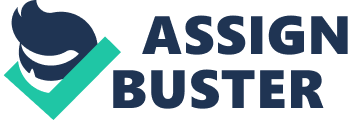 Philosophy of God, Religion, and Spirituality Part One Different people have their own different opinion about God, religion and spirituality. However, it is necessary to note that every person’s disposition and understanding of these aspects lead him or her somewhere or to some understands. Religion and spirituality are abstract understanding that may be used intricately; however, they can also be applied in different contexts. Metaphysics is an abstract tool of analyzing and understanding these philosophical dispositions (Berryman 44). My philosophers that I shall identify as A and B have their different opinions regarding religion, God, and spirituality teaching to children. 
Part Two 
According to philosopher A, religion and spirituality have the same implications. According to him, religion creates a sense of spirituality. However, B differs with him and regards religion and spirituality are different concepts that have different aspects. However, these concepts are connected to God. Despite the differences in these understandings, both depicts the concept of an individual may be religious but not spiritual (Berryman 67). Additionally, they both bring the understanding that a person can be both religious and spiritual in the context that religion connects to spirituality through an abstract feeling or a supernatural object that creates belief. 
Therefore, it is agreeable that religion defines guidelines and beliefs that its followers adhere to while spirituality defines an individual’s own reality, with direction to an object. Philosopher A is reluctant to quote that children are born with spirituality; thus, little should be done to influence their spirituality since they will bond to what the society provides. On the other hand, B and I concede the necessity of upbringing children in an atmosphere where they get to understand the reasons why certain things happen in certain ways. Philosopher A espouses his position by identifying innate ability that children are born with that makes the new born capable of identifying objects and activities or practices around them (the children or new born). B identifies children as societal responsibility that will transform to become what they have been molded to be. 
Part Three 
From the above premises, it is certain that children are entirely subjects of the societal beliefs and dispositions. They often grow and become adults defined by the values the society has imparted on them. Certainly, Spirituality connects us to God through religion. Religion sets the guidelines and principles that direct an individual’s spiritual world (Berryman 175). It is true that children are born with an innate ability but not the ability to understand abstract and natural components of both the physical and social world. Many debates have evinced, and a roused a barrage of emotions concern who the persona of God and where he could be. Different Reasoning behind these debates is some of the metaphysical concerns that have shaped people along different religions. 
Part Four 
Children are the world’s inhabitants in the future. Religion and spirituality, in conjunction of each other, have been able to shape the nature of life we live. Values espoused by religion are exceptionally strong fabrics that keep humanity sensitive to activities that are deadly and are not at peace with human (Berryman 131). These are destructive activities warned, shun, and indict through religion. Many people believe in God whom they perceive as supernatural, all-powerful and the custodian of lives and nature. Religion then provides the values and principles that meditate between God and people. Therefore, Children should be guided and taught the values and significance of believing and trusting in God. This is because even some of those philosophers and scientist who doubted the existence of God like Charles Darwin, finally conceded that God exists. Thus, it would be detrimental to deny children the best understanding of religion, God, and spirituality. Notably, it is essential to embrace the values that are supported by their respective religions. 
Additionally, they should be able to learn about the position of their religion in relation to the existence of God and hoe He dwells in humanity. What are the characteristics of God that makes Him that powerful? It is the responsibility of both the family and society to make children to connect their religious and spiritual dispositions (Berryman 213). Moreover, they should be made to believe that the form or hold the future lives in the world. The main goal of religious values in children is to help them become people who have desirable qualities and attributes. The values should also help them to build an intricate relationship with God for their spirituality. 
Work Cited 
Berryman, Jerome. Teaching Godly Play: How to Mentor the Spiritual Development of Children. Denver: Morehouse Pub. Co, 2009. Print. 